    Несмотря на последний месяц летних каникул учащиеся МБОУ СОШ     с. Посёлки, ежедневно проводят подготовку к сдаче нормативов ГТО на спортивном городке прилегающей территории к школе.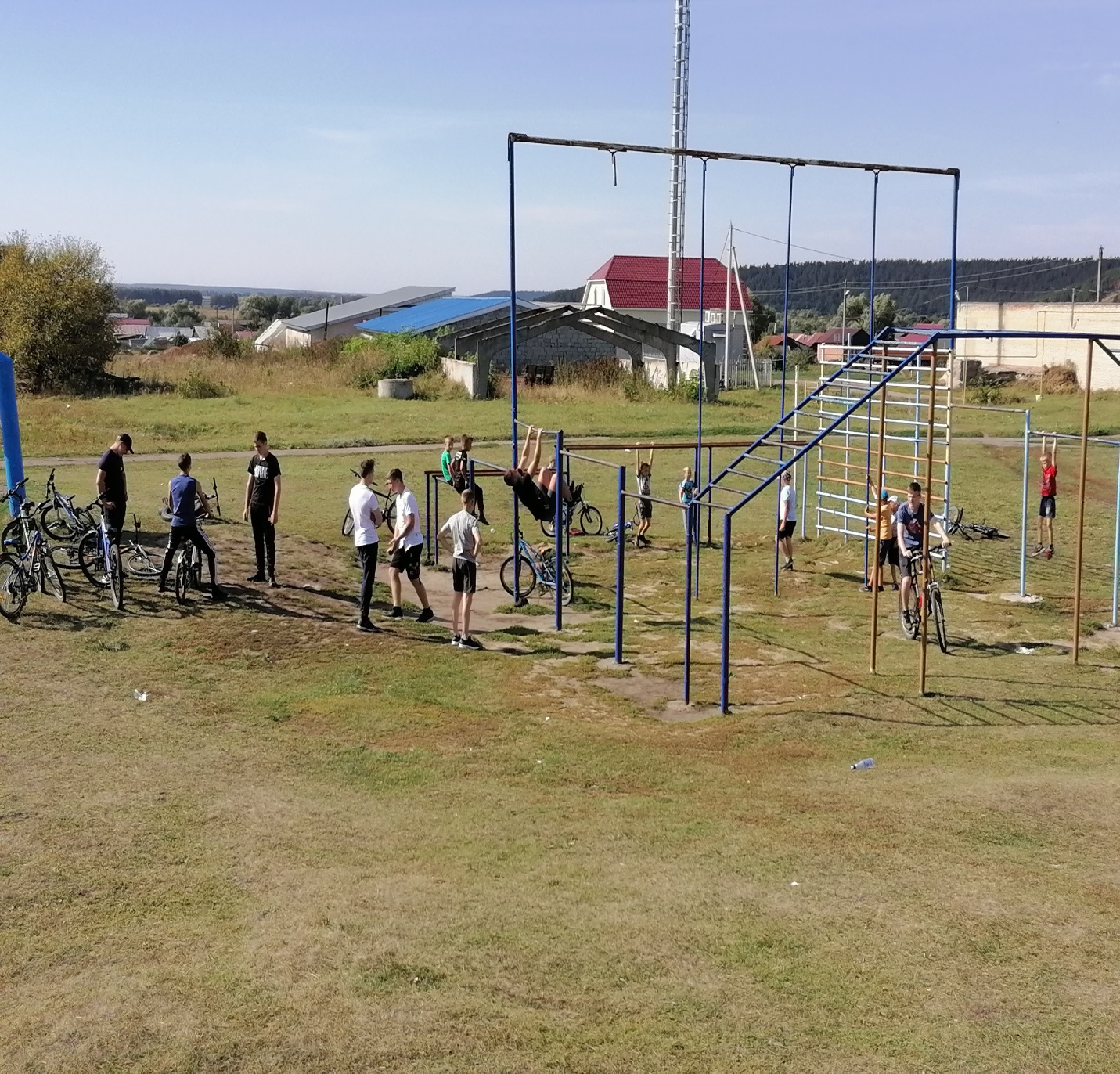 